От дыхания во многом зависят здоровье человека, его физическая и умственная деятельность. Дыхательная функция необычайно важна для нормальной жизнедеятельности детского организма, так как усиленный обмен веществ растущего организма связан с повышенным газообменом. Органы дыхания осуществляют также и голосообразование.Дыхание является основой внешней (произносительной) речи. От его правильности зависит чистота и красота голоса и его изменений (тональных оттенков).У детей с речевой патологией физиологическое дыхание имеет свои особенности. Оно поверхностное, верхнереберного типа, ритм неустойчив, легко нарушается при физической и эмоциональной нагрузке. Объем легких у них ниже возрастной нормы.Дошкольникам с речевыми нарушениями необходимо развивать физиологическое дыхание, увеличивать объем легких, формировать груднобрюшной тип дыхания, а в дальнейшем речевое дыхание с помощью специальных коррекционных упражнений.Для развития физиологического дыхания использую различные пособия. Многие из них изготовлены мною самостоятельно.Работа по развитию дыхания с применением пособий позволяет:- обучить детей длительному, целенаправленному ротовому выдоху;-сформировать такие качества дыхания, как сила, продолжительность, постепенность.Игра «Воздушный футбол»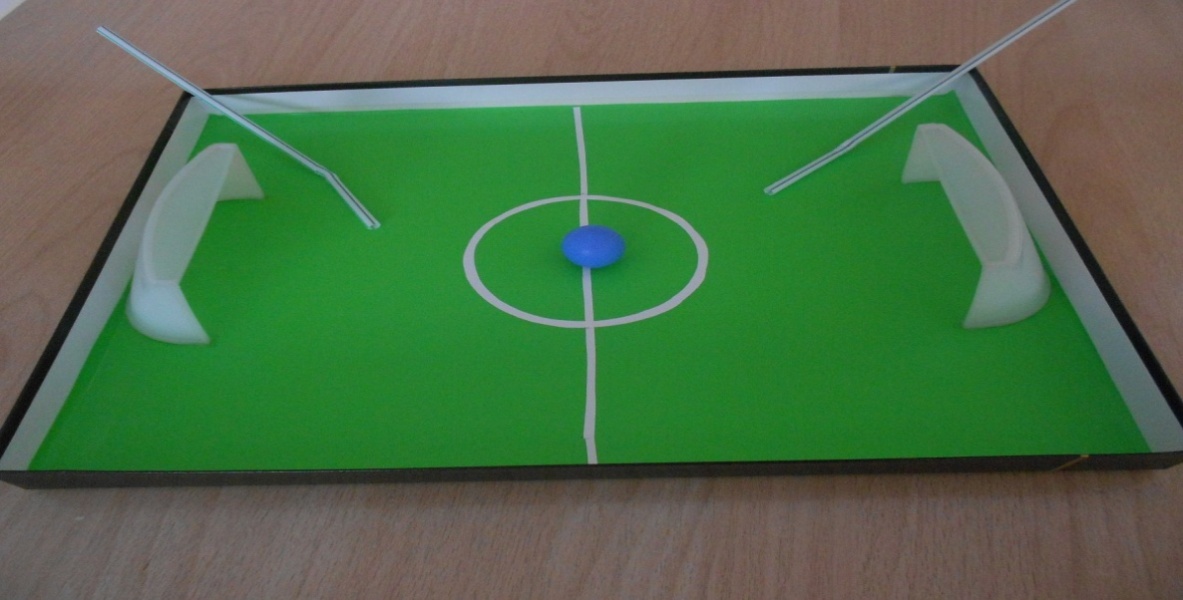 Цель: выработать более глубокий вдох и более длительный выдох.Оборудование: в невысокой коробке сделан макет футбольного поля. Теннисный шарик – «мяч».Ход игры.Поиграем мы в футбол,Ветерком задуем гол.В начале игры мяч находится в центре площадки. По команде игроки начинают на него дуть или двигать его струей воздуха из трубочки.Задачи – загнать мяч в ворота противника. После «гола» мяч снова возвращается в центр площадки.Игра «Паровоз»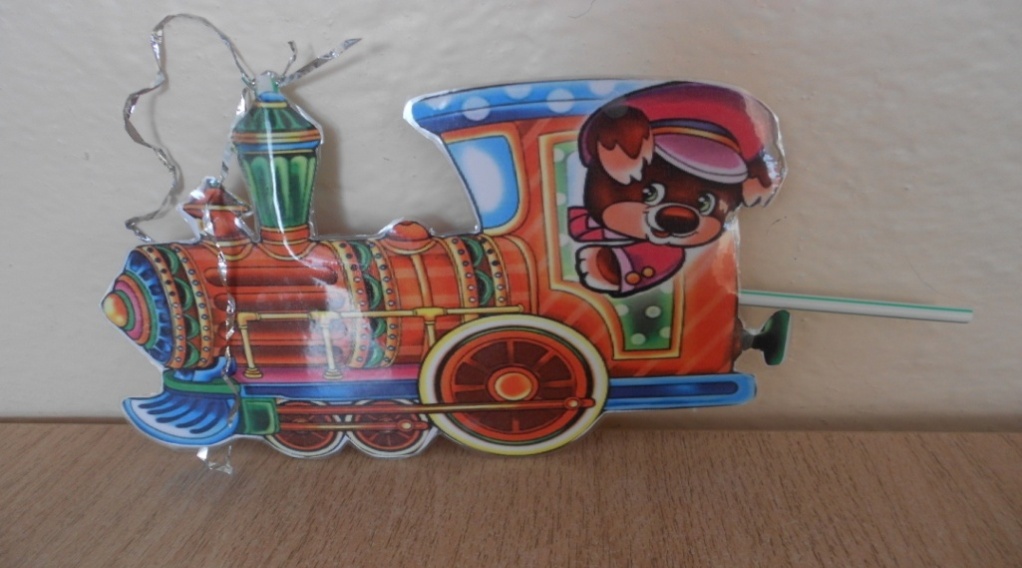 Цель: развивать сильный, плавный и продолжительный выдох.Оборудование: картинка паровоза, вставлена трубочка, к трубочке привязан дождик.Ход игры.Чтоб из трубы пошел дымок,Ты подуй сюда, дружок!Предложить ребенку подуть в трубочку, чтобы из трубы пошел «дым» (дождик поднимается вверх). Игра «Прятки»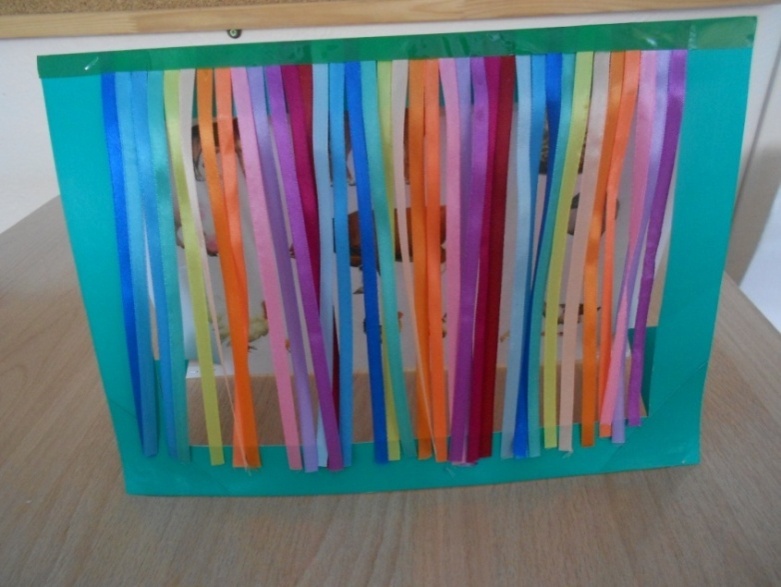 Цель: выработать более глубокий вдох и продолжительный целенаправленный выдох.Оборудование: картинка с изображением домашних животных, ширма изготовлена из тесьмы.Ход игры.Предложить ребенку подуть на ширму и найти, кто за ней спрятался.Игра «Найди, кто спрятался»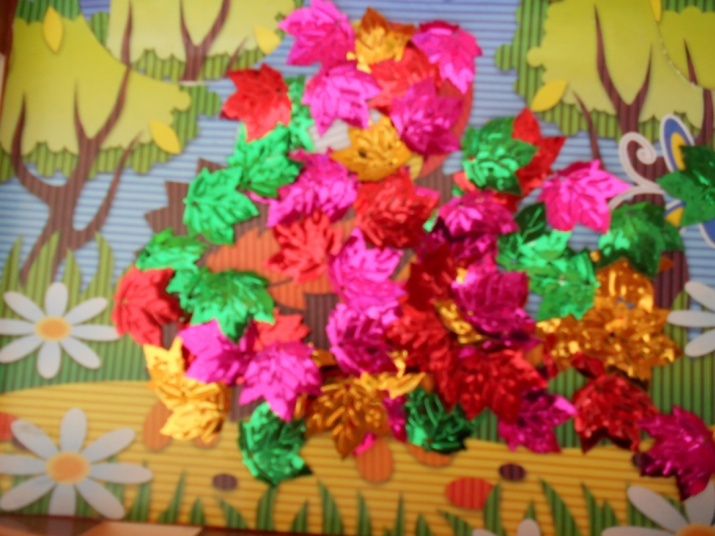 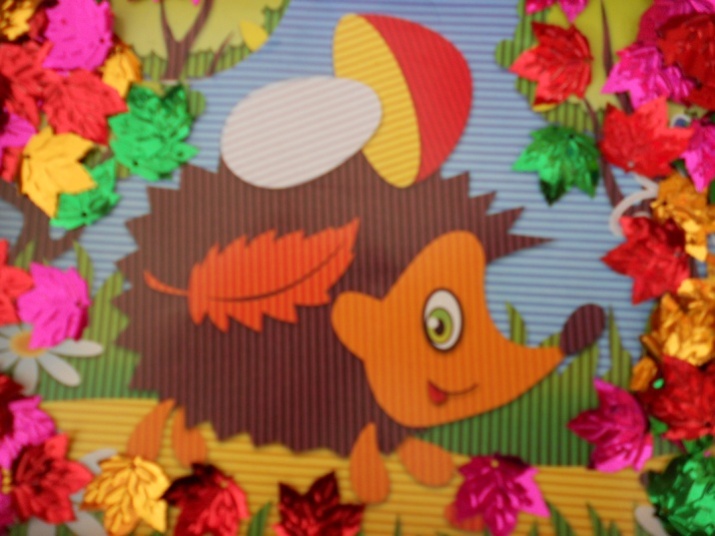 Цель: вырабатывать более глубокий вдох и продолжительный целенаправленный выдох.Оборудование: сюжетная картинка с изображением ежа и листья, вырезанные из фольги.Ход игры. Предложить ребенку подуть на листики  и найти, кто под ними спрятался.Игра «Кораблики»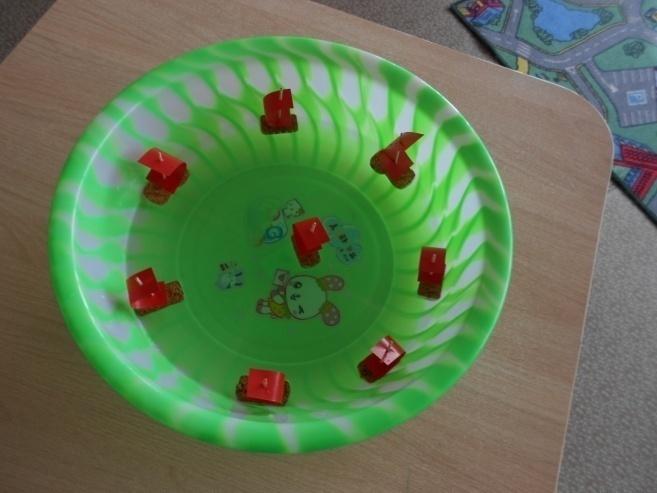 Цель: развивать сильный плавный направленный выдох Оборудование: кораблики изготовленные из пробок, таз с водой. Ход игры.Я кораблик смастерила,По воде его пустила.На него надо подуть,И отправится он в путь!Пустить в таз с водой  кораблики, подуть плавно и длительно, чтобы кораблик поплыл. Взрослый произносит русскую народную поговорку: Игра «Лабиринт»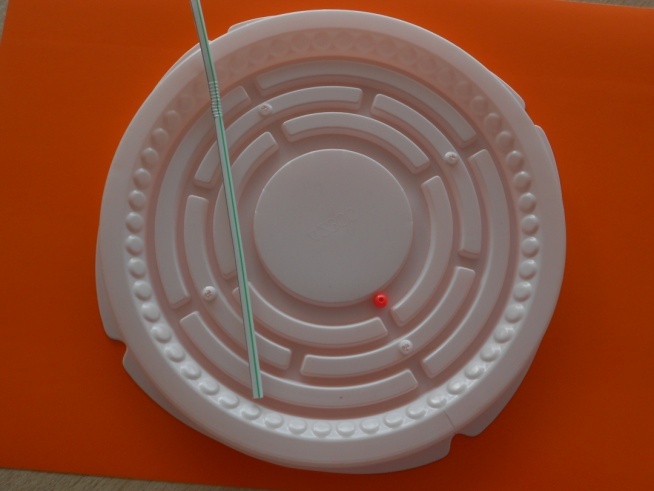 Цель: развивать длительный, плавный выдох, активизировать  мышцы губ.Оборудование: подставка из под торта, шарик , трубочка.Ход игры.Лабиринты мы проходим,Ветерочком шарик гоним.Игрок начинают дуть  на шарик и двигать его струей воздуха из трубочки Задача – провести шарик  по лабиринту к центруИгра «Слоненок»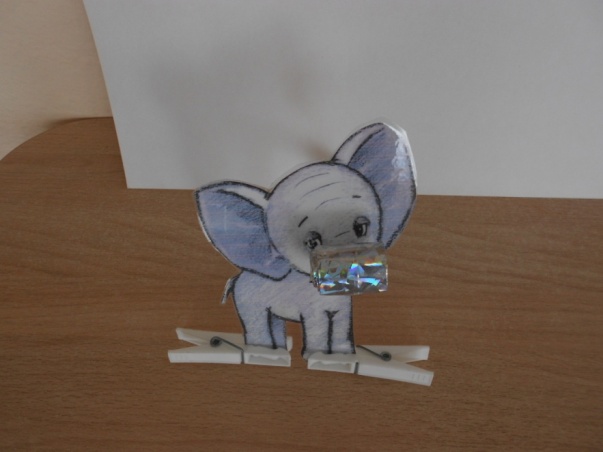 Цель: вырабатывать более глубокий вдох и удлиненный целенаправленный выдох.Оборудование: слоненок, вырезанный из картона ,без хобота. Вместо хобота вставляется игрушка, выполненная из свёрнутой фольги с прикреплённой к ней пластмассовой трубочкой.Ход игры. Со слоненком я играю,Хоботочек удлиняюПредложить ребёнку взять игрушку и подуть  один раз в трубочку так, чтобы фольга развернулась, появился хобот у слоненка.